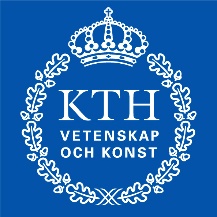  Beställning av KTH-RES-behörighet       20240104 Mailas till kth-res@kth.seAttestbehörigheter: Elektroniskt signerade blanketter gäller som original. SkolaTyp av behörighet (du kan kryssa i en eller flera). OBS för Källrapportör (registrerar reseorder/utläggsrapporter åt andra) använd beställningsblanketten för upplägg av icke-anställd. Attestant (attesterar reseorder/utläggsrapporter)         Granskare (granskar utläggsrapporter; även för ekonomer som behöver se reseorder/ utläggsrapporter)  Tittbehörighet (kan söka listor på utläggsrapporter, ta ut statistik)Typ av behörighet (du kan kryssa i en eller flera). OBS för Källrapportör (registrerar reseorder/utläggsrapporter åt andra) använd beställningsblanketten för upplägg av icke-anställd. Attestant (attesterar reseorder/utläggsrapporter)         Granskare (granskar utläggsrapporter; även för ekonomer som behöver se reseorder/ utläggsrapporter)  Tittbehörighet (kan söka listor på utläggsrapporter, ta ut statistik)Efternamn, förnamnEfternamn, förnamnPersonnummerE-postE-postTelefonAttestbehörighet till org.enhet (ange org.kod, ej org.namn. Om det gäller alla org på en skola skriv med %, t ex A%) OBS: För granskare och de som ska ha tittbehörighet så behöver ni inte fylla i detta.Attestbehörighet till org.enhet (ange org.kod, ej org.namn. Om det gäller alla org på en skola skriv med %, t ex A%) OBS: För granskare och de som ska ha tittbehörighet så behöver ni inte fylla i detta.Attestbehörighet till org.enhet (ange org.kod, ej org.namn. Om det gäller alla org på en skola skriv med %, t ex A%) OBS: För granskare och de som ska ha tittbehörighet så behöver ni inte fylla i detta.Behörigheten gäller fr o m - t o mBehörigheten gäller fr o m - t o mBehörigheten gäller fr o m - t o mÖvriga anteckningarÖvriga anteckningarÖvriga anteckningarDatum och underskrift Skolchef/motsv (enligt skolans delegationsordning) för attestbehörighet. Övriga behörigheter: Avdelningschef/motsv……………………………………………………………………………………………Namnförtydligande/telefon:      Datum och underskrift Skolchef/motsv (enligt skolans delegationsordning) för attestbehörighet. Övriga behörigheter: Avdelningschef/motsv……………………………………………………………………………………………Namnförtydligande/telefon:      Datum och underskrift Skolchef/motsv (enligt skolans delegationsordning) för attestbehörighet. Övriga behörigheter: Avdelningschef/motsv……………………………………………………………………………………………Namnförtydligande/telefon:      